1. Considera num referencial o.n.  os pontos ,  e .Classifica o triângulo  quanto à amplitude dos ângulos e quanto à medida do comprimento dos lados.2. Seleciona a opção correta.Considera, num referencial o.n. , os pontos  e .As coordenadas do ponto do eixo das ordenadas que dista igualmente de  e de  são …3. Seleciona a opção correta. 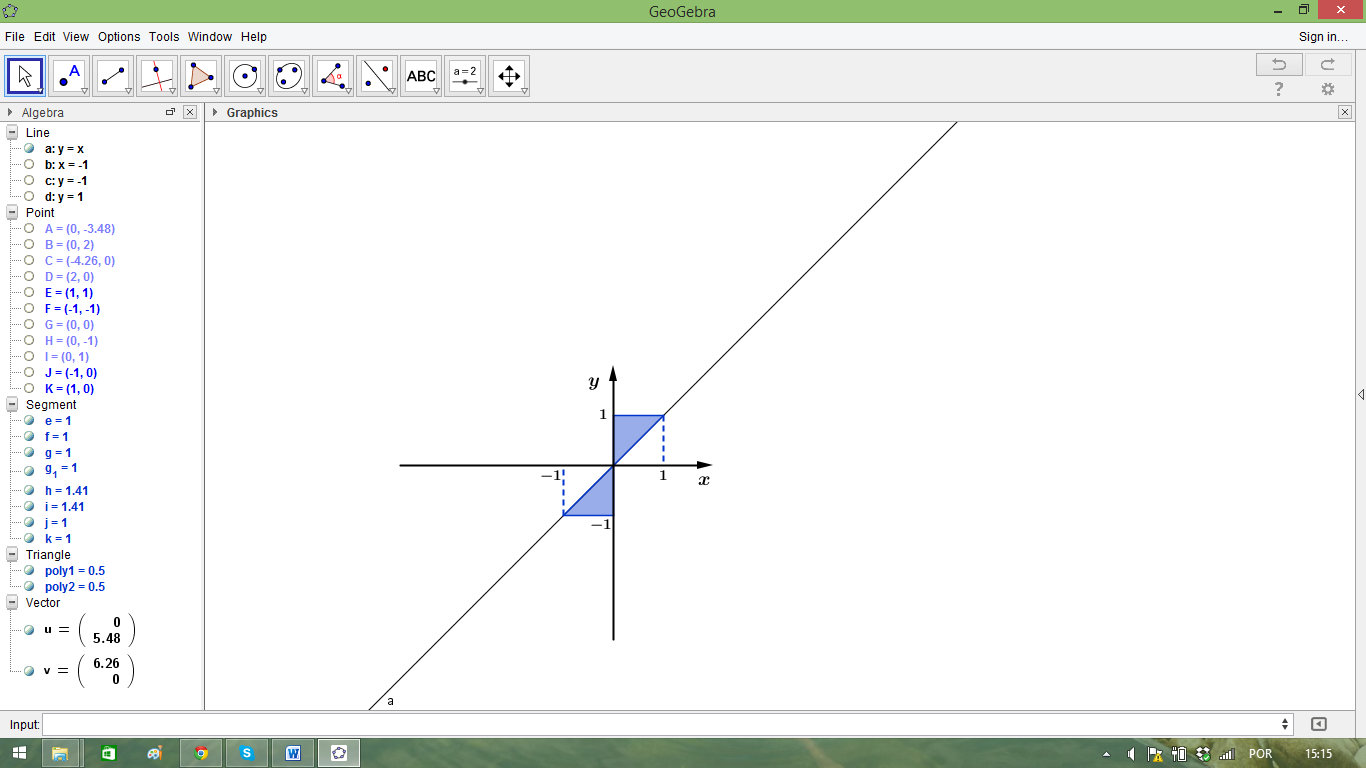 No referencial o.n.  representado na figura ao lado, o domínio plano sombreado é definido pela condição …4. No referencial o.n.  considera a circunferência definida pela equação .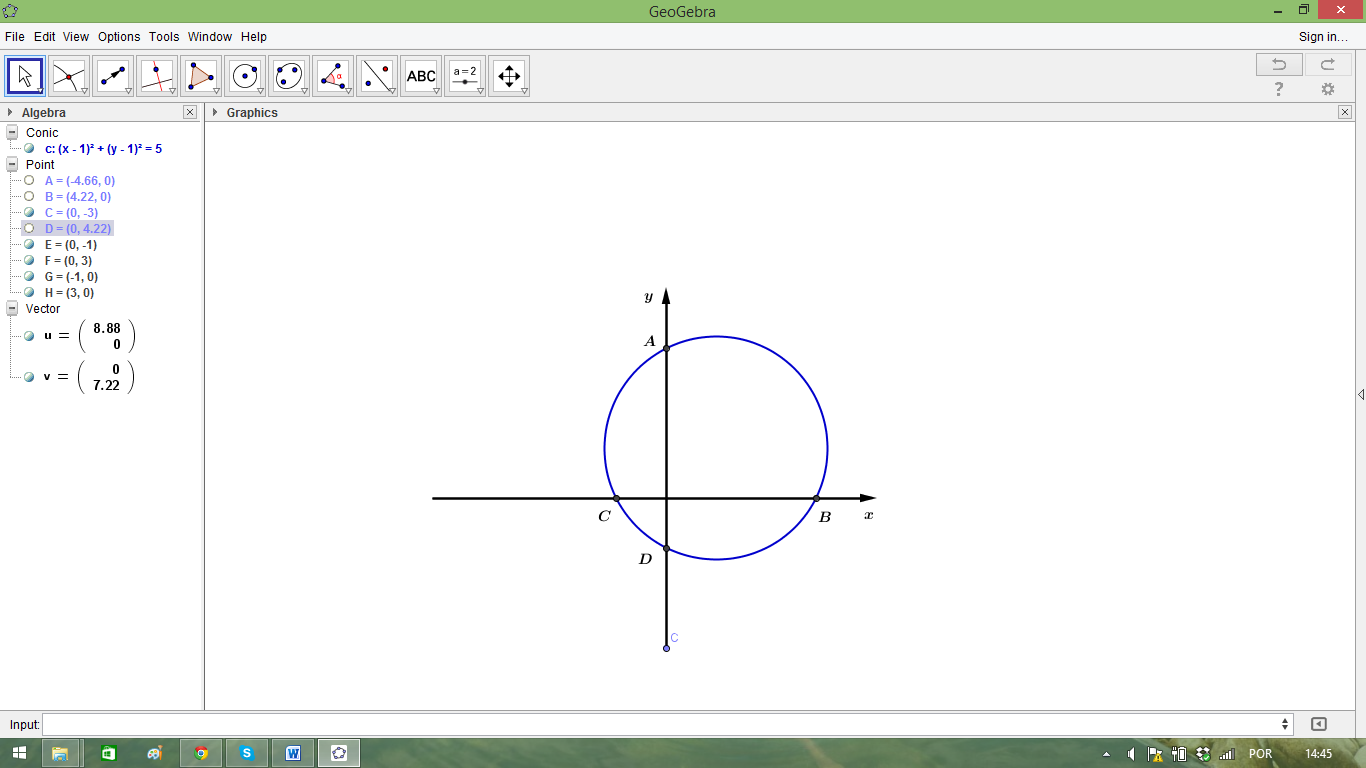 Sejam  e  os pontos indicados na figura que resultam da interseção da circunferência com os eixos coordenados.Mostra que o centro da circunferência pertence à mediatriz de .5. Utilizando equações e inequações cartesianas, define analiticamente o conjunto dos pontos do plano que distam igualmente da origem e do ponto  e que pertencem ao círculo centrado em  e tangente ao eixo das abcissas.6. Seleciona a opção correta. Num referencial o.n.  o conjunto dos pontos determinados pela seguinte condição é …uma circunferência.um ponto.dois pontos.uma reta.duas retas.7. Seleciona a opção correta.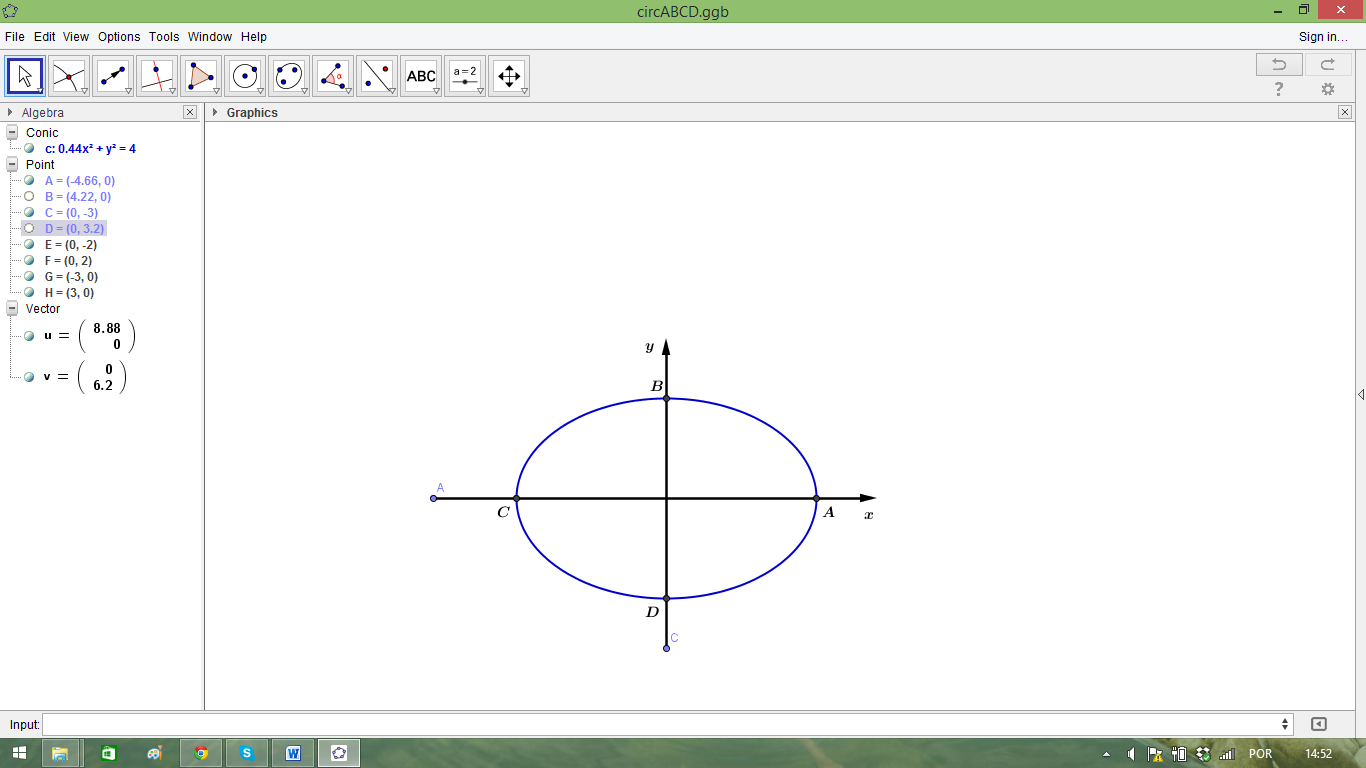 No referencial o.n.  considera a elipse de equação  e os pontos  e  resultantes da interseção da elipse com os eixos coordenados.O declive da reta  é…a) b) c) d) 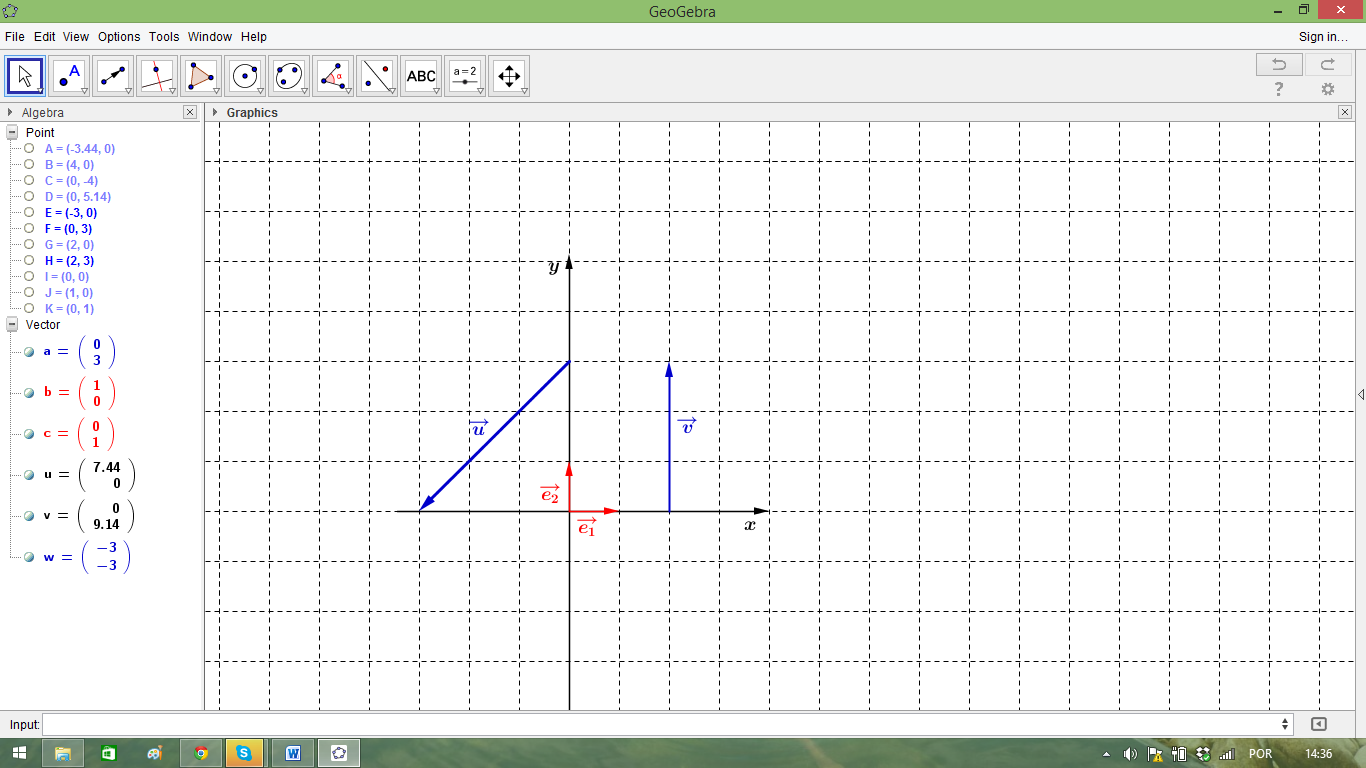 8. No referencial o.n.  da figura estão representados os vetores  e .Indica as componentes do vetor . 9. Classifica as seguintes afirmações em verdadeiras (V) ou falsas (F).Num referencial o.n. , considera os pontos  e .A norma de  é .O único vetor colinear com  de norma  tem coordenadas . O simétrico do vetor   tem coordenadas .10. Seleciona a opção correta. Num referencial o.n.  considera os vetores  e .O valor de  que faz com que  e  sejam colineares é…11. Num referencial o.n.  considera os pontos ,  e .Determina o valor de 12. Seleciona a opção correta.O valor de  que verifica a condição  é…a) b) c) d) 13. Seleciona a opção correta. Num referencial o.n.  considera os pontos  e .Sendo  o ponto médio do segmento de reta  as coordenadas de  são: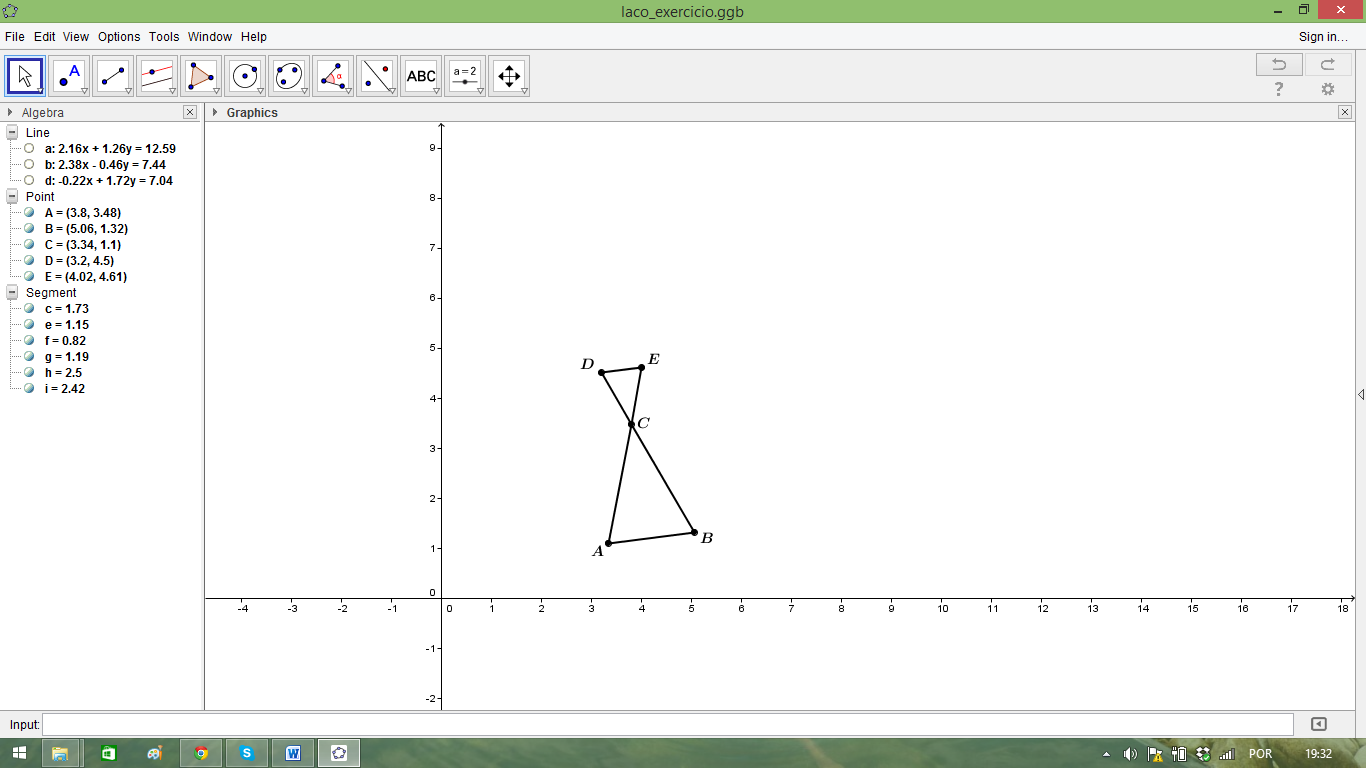 14. Considera a figura ao lado.Admitindo que  e , mostra que  e  são colineares.15. Determina o(s) valor(es) de  para o(s) qual(is) o ponto pertence à reta de equação .16. Seleciona a opção correta.Num referencial o.n.  considera a reta  definida pela equação .Uma equação vetorial da reta  é:a)b) c) d) 17. Seleciona a opção correta.Considera num referencial o.n. , o ponto  e a reta:De todas as retas que passam pelo ponto  qual das seguintes equações representa uma reta paralela à reta ? 18. Num referencial o.n.  considera as retas  e .Define por uma condição o quadrilátero delimitado pelas retas  e  e pelos eixos coordenados.19. Num referencial o.n.  considera o ponto  e a reta  definida pelo seguinte sistema de equações paramétricas , Determina o valor de  de forma que o ponto  pertença à reta  e a reta  seja paralela à bissetriz dos quadrantes ímpares.20. Num referencial o.n.  está representada uma circunferência de equação       e o triângulo .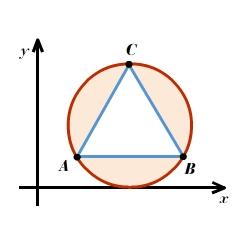 Sabe-se que:os vértices do triângulo pertencem à circunferência;a reta  tem equação ;Determina uma expressão que represente a área da região sombreada.Retângulo e isóscelesa)c)Para mostrar o pretendido deves:indicar o centro da circunferência ();determinar as coordenadas dos pontos  e  ( e );determinar a equação reduzida da mediatriz de  ();mostrar que o ponto de coordenadas  pertence à reta .e)b) e a) V; b) F; c) F a) c) b) Para mostrar o pretendido deves:decompor o vetor  ();escrever os vetores  e  em função de  e  ();escrever  em função de  ();Concluir que  e  são colineares. c) d)Geometria no planoGeometria no plano                                                                       Soluções